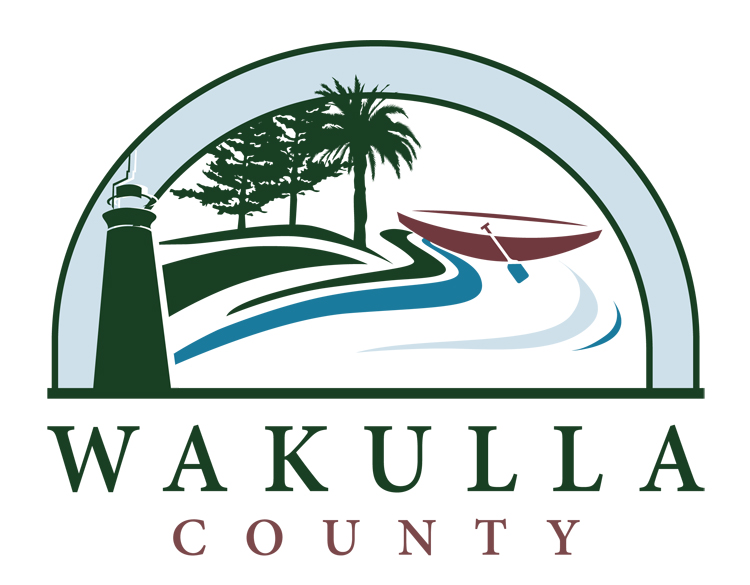 Advertisement DetailWAKULLA COUNTY BOARD OF COUNTY COMMISSIONERSLANDSCAPE AND IRRIGATION SYSTEMDESIGN AND INSTALLATIONRFP #2013-29Advertisement Begins: Friday, October 11, 2013 @ 8:00 a.m.Board Decisions will be available at: 3093 Crawfordville Highway, Crawfordville, FL  32327.Sealed proposals for RFP #2013-29 Landscape and Irrigation System Design and Installation will be received until 2:00 p.m. on Wednesday, November 13, 2013.  Proposals should be addressed to the Wakulla County Purchasing Office, at 3093 Crawfordville Highway, Crawfordville, FL 32327, at which time all proposals will be publicly opened.  Proposals received after the time and date specified will not be accepted and shall be returned unopened to the Proposer.  Please direct all questions to Ms. Deborah DuBose, Wakulla County BOCC,  Phone:  850.926.9500 x 707, FAX:  850.926.0940, e-mail: ddubose@mywakulla.comRFP documents will be available at www.mywakulla.com  on Friday, October 11, 2013, or can be picked up at Wakulla County Board of County Commissioners Administrative Office at 3093 Crawfordville Highway, Crawfordville, FL  32327 after 8:00 a.m.  The Board of County Commissioners reserves the right to reject any and all proposals or accept minor irregularities in the best interest of Wakulla County.  Wakulla County is an Equal Opportunity Employer.  Any person with a qualified disability requiring special accommodations at the proposal opening should contact the Purchasing Office at the phone number listed above at least five business days prior to the event.  If you are hearing or speech impaired, please contact this office by using the Florida Relay Services which can be reached at 1.800.955.8771 (TDD).  Randy Merritt, ChairmanDeborah DuBose, Administration